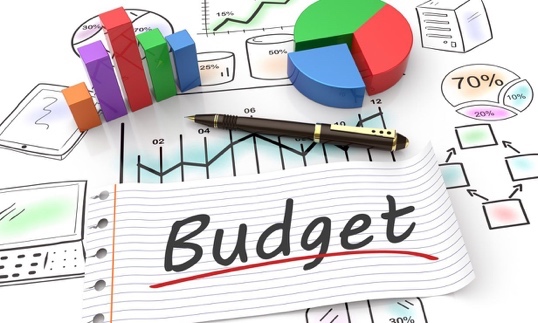 COMMUNE D’EBERSHEIMCompte administratif et Compte de gestion 2022 - Budget 2023j  CONTEXTE ECONOMIQUE ET CONTEXTE FINANCIER DE LA COMMUNELe contexte économique – les projections macroéconomiques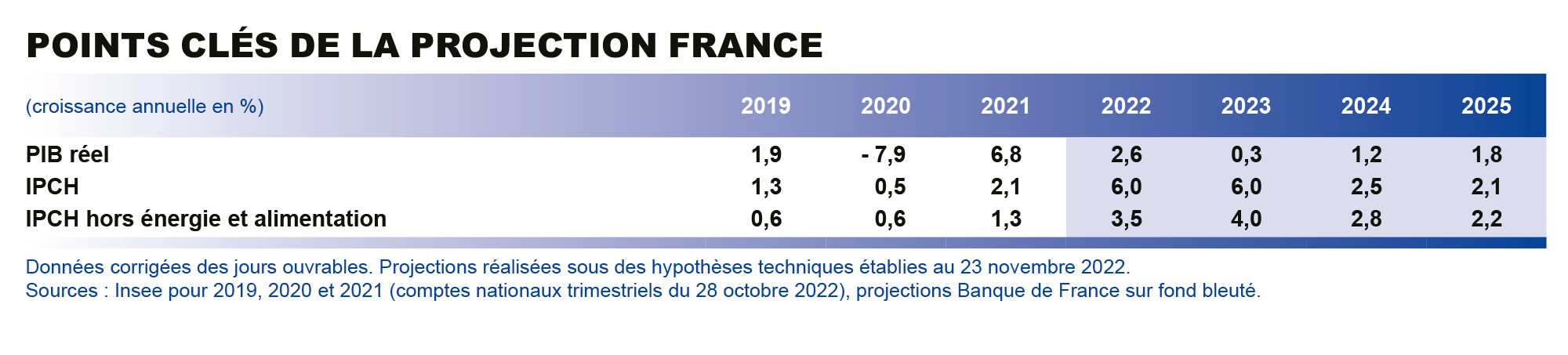 L’activité économique (PIB), résiliente en 2022, est en ralentissement marqué en 2023, puis devrait connaître une reprise en 2024 et 2025. L’inflation (indice des prix à la consommation harmonisé – IPCH) connaîtrait son pic au premier semestre 2023, avant de se replier pour revenir vers 2 % fin 2024 et en 2025Le contexte financier de la communeUne situation financière solide avec un fonds de roulement satisfaisant et un niveau d’endettement maitrisé.Toutefois à partir de 2023, la hausse importante du prix de l’énergie et l’inflation auront un impact bien plus marqué entrainant une baisse de nos capacités d’autofinancement des investissements mais nous disposons à ce jour d’un fonds de roulement satisfaisant qui nous permet de maintenir les taux des différentes taxes (taux communaux) à leur niveau actuel.k COMPTE ADMINISTRATIF 2022 ET EVOLUTIONSection de fonctionnementLes recettes réelles de fonctionnement s’inscrivent en hausse de 10% contre 5,6% l’année précédente. Principales évolutions :Les produits des services (locations de salle,  locations de chasse, concessions cimetière…) progressent de manière significative, les produits de chasse étant dorénavant comptabilisés dans ce chapitre.Les recettes liées à la fiscalité locale sont en hausse de 3,2% en raison notamment de l’évolution des bases fiscales de 3,4%, les taux de fiscalité ayant été maintenusLes dotations et participations progressent de 1%, une dotation de recensement ayant été verséeLes autres produits de gestion courante intègrent les dons effectués par les donateurs sur le site de la Fondation du Patrimoine (79 453,50 €) destinés aux travaux de rénovation de l’orgue et de l’église.Hors dons et produits spécifiques, les recettes réelles progressent de 3% soit un niveau inférieur aux charges de fonctionnement.Les dépenses réelles sont en hausse de 5,83% après une augmentation de 6,4% l’année précédente. Les principales évolutions concernent : Les charges à caractère général (+9,38%) dont la hausse est notamment liée à l’évolution du prix de l’énergie, à l’entretien et réparation des bâtiments communaux et de la voirie, l’achat de produits d’entretien et de fournitures, la mise en place de plantations, les charges de maintenance, les honoraires (avocat, géomètre, notaire), l’impression du journal communal et les frais de nettoyage des locauxLes charges de personnel (+7,73%) impactées par l’évolution du point d’indice liée à une forte inflationLes atténuations de produits composées du FNGIR (Fonds National de Garantie Individuelle des Ressources) et du FPIC (Fonds de Péréquation Intercommunal et Communal) sont stablesLes charges financières baissent en raison du désendettement de notre communeCi-dessous l’évolution du résultat de fonctionnement sur les dernières annéesLe résultat progresse en raison notamment de la comptabilisation, au niveau des produits de fonctionnement, des dons effectués par les donateurs sur le site de la Fondation du Patrimoine (79 453,50 €), dons destinés aux travaux de rénovation de l’orgue et de l’église. Hors dons, le résultat 2022 de fonctionnement se situerait aux alentours de 450 K€ en retrait par rapport aux années précédentes. Section d’investissementEn 2022, les recettes d’investissement sont alimentées par les recettes suivantes :Les dotations, fonds et réserves comprenant le fonds de compensation TVA de 80 K€ (compensation TVA sur les investissements réalisés en 2021) la Taxe d’aménagement de 65 k€, l’Excédent de fonctionnement capitalisé de 300k€ et la participation du conseil de fabrique sous forme de dons à la rénovation de l’orgue et de l’église (88 k€)Les subventions de 214 k€ (subventions versées par la CEA, la Région, l’État, la fondation du patrimoine, la DRAC et la Fondation de l’art français) concernant la rénovation de l’église, de l’orgue et le solde relatif à la rénovation des courts de tennisLes immobilisations corporelles correspondent aux opérations d’investissements :Les travaux de rénovation de l’église et de l’orgue L’aménagement au complexe sportif, le muret à l’étang de pêche, la mise en place d’une structure à l’aire de jeux, l’achat de bancs et tables, de matériel pour vestiaire et d’un rideau occultant  L’aménagement d’un parking, les travaux de préparation à la route de Sélestat, l’installation de miroirsL’achat de matériel (échelle et plateforme de travail, aspirateur, un nettoyeur haute pression, un souffleur thermique et du matériel informatique,  ..)Évolution des épargnes (autofinancement)Après remboursement annuel des emprunts, l’épargne nette progresse de manière significative mais cette progression est due aux dons versés par les donateurs relatifs au projet de rénovation de l’église et de l’orgue et à des recettes spécifiques de 22 k€.Hors dons et recettes exceptionnelles, notre épargne brute se situerait au même niveau que 2020 soit une légère baisse par rapport à 2021.Évolution de l’endettement (en €), de l’épargne brute (en €) et de la solvabilité (en nombre d’années) Il découle de la combinaison de la hausse de notre épargne brute et de la maitrise de notre endettement, une amélioration de notre capacité de désendettement, (nombre d’années que mettrait la collectivité à rembourser sa dette si elle y consacrait l’intégralité de son épargne brute) se situant à moins de 2 années.Cette capacité de désendettement nous permet de préparer sereinement les projets des prochaines années tout en recherchant des subventions. Résultats de clôture du compte de gestion – Synthèse Quelques photos des travaux et investissements réalisés :Rénovation de l’église et de l’orgue, mise en place d’une structure à l’école maternelle, aménagement parking et cheminement autour du complexe sportif…l BUDGET 2023Le budget primitif constitue le premier acte obligatoire du cycle budgétaire annuel de la collectivité. Par cet acte, l'ordonnateur (= le maire) est autorisé à effectuer les opérations de recettes et de dépenses inscrites au budget pour la période qui s'étend du 1er janvier au 31 décembre.Évolution des taux des taxes directes Depuis 2021 et la réforme de la taxe d’habitation, le taux de la taxe foncière Bâti intègre la part du département. Comme les années précédentes, les taux des différentes taxes directes sont maintenus à leur niveau actuel. Les taux pratiqués par notre commune sont inférieurs à la moyenne nationale et départementale.Budget de fonctionnement Le budget 2023 intègre notamment une hausse sensible (7,1%) des bases relatives à la fiscalité directe en raison du contexte inflationniste.Les charges à caractère général progressent de manière sensible en raison de la hausse de l’électricité et du gaz,  la hausse pour les collectivités n’étant pas plafonnée.Les dépenses de personnel sont impactées par l’évolution du point d’indice liée à l’inflation.Les dépenses réelles de fonctionnement restent toutefois maitrisées pour permettre un virement à la section d'investissement et ainsi autofinancer nos projets futurs.Budget d’investissement Les dotations, fonds et réserves sont constitués de l'excédent de fonctionnement 2022 capitalisé (300K€), du fonds de compensation TVA sur les investissements 2022 et d’une estimation de la taxe d’aménagement.Les subventions à percevoir concernent le solde relatif aux travaux de l’église et de l’orgue.Enfin le virement de la section de fonctionnement et le report 2022 complètent les recettes d’investissement.  Les dépenses d’investissement comprennent les restes à réaliser (engagements correspondant à la signature de marchés et contrats l’année précédente et qui n’ont pas été réalisés ou terminés) ainsi que les nouveaux projets. Ci-après quelques précisions :Chapitre 20 Immobilisations incorporelles (études)Frais de réalisation de documents d’urbanisme et du cadastre : modification PLU, accompagnement au projet de la zone 2AUFrais d’études : étude de faisabilité du bâtiment mairie, audit énergétique salle polyvalente et école maternelle, bureau d’étude relatif à la transformation de l’éclairage public en LED.Subventions d’équipements verséesFonds de concours versé à la communauté de communes dans le cadre du rachat de l’ancien bâtiment du crédit mutuel, fonds de concours correspondant à la valorisation du terrain apporté par la commune. En effet dans le cadre d’investissement effectué par la communauté de communes, la commune apporte le terrain ou un fonds de concours correspondant à la valorisation du terrainChapitre 21 Immobilisations corporelles (achat et travaux) Modification de l’éclairage du terrain de foot et de la bulle de tennis (en LED)Travaux de rénovation de l’éclairage public en LEDAménagement d’espaces verts (massifs de fleurs...)Enveloppe annuelle de travaux de rénovation à l’école élémentaire et maternelleRemplacement éventuel d’un système de chauffage à l’école maternelleAchat de matériel à la salle (assiettes…) et décoration de NoëlTravaux de voirie (rue des Vosges, route de Sélestat, rue des dahlias, coussins berlinois, accès dépôt d’incendie, chicane route de Scherwiller, écoulement d’eau carrefour rue des cerisiers/gare, ...)Participation au réseau d’extension ENEDIS (rue des cerisiers/Vosges)Achat de matériel et outillage pour le service technique (lame à neige, …)Matériel informatique (notamment dans le cadre de la mise en place éventuelle du télétravail)Chapitre 23 Immobilisations en cours : Enveloppe pour le projet futur de rénovation du bâtiment de la mairieEmprunts (remboursement en capital) : remboursement du capital de la dette (crédits en cours). Le remboursement baisse, un crédit étant arrivé à terme mi-2022.EN CONCLUSION  Quelques ratios comparés aux collectivités de taille identiqueDRF : dépenses réelles de fonctionnement 	RRF : recettes réelles de fonctionnementDGF : Dotation Globale de Fonctionnement versée par l’État Nos recettes de fonctionnement inférieures à la moyenne nous amènent à maitriser nos charges de fonctionnement afin de dégager des marges d’autofinancement et ainsi réaliser nos investissements sans un recours systématique à l’endettement Un niveau d’endettement maitrisé et inférieur à la moyenne  permet de préparer sereinement les projets futurs tout en recherchant des subventionsUne vigilance renforcée en raison d’une hausse prévisionnelle conséquente des charges de fonctionnement pour 2023 liée notamment à l’augmentation du prix de l’énergie.Recettes Fonctionnement (chapitres)202020212022Évolution 2022/2021Atténuation de charges5 367,10 €9 466,01 €8 945,78 €-5,5%Produits des services, ventes11 143,31 €17 782,51 €26 994,70 €51,8%Fiscalité locale866 264,63 €961 910,50 €992 676,57 €3,2%Dotations et participations485 658,49 €442 708,84 €447 080,41 €1,0%Autres produits gestion courante13 102,59 €15 090,98 €111 917,29 €NsProduits financiers8,36 €37,93 €38,06 €NsProduits spécifiques22 698,00 €NsRecettes réelles1 390 707,39 €1 464 168,43 €1 610 350,81 €10,0%Recettes d’ordre0 €0 €0 €NsTotal fonctionnement1 390 707,39 €1 464 168,43 €1 610 350,81 €10,0%Dépenses Fonctionnement (chapitres)202020212022Évolution 2022/2021Charges à caractère général289 919,77 €343 954,99 €376 212,55 €9,38%Charges de personnel et frais assimilés408 088,64 €406 681,33 €438 118,20 €7,73%Atténuation de produits150 140,00 €150 517,00 €150 815,00 €0,2%Autres charges de gestion courante76 307,15 €86 618,39 €83 027,22 €-4,15%Charges financières13 699,91 €10 725,86 €7 805,77 €-27,22%Charges spécifiques125,60 €0,00 €739,85 €NsDépenses réelles938.281,07 €998 497,57 €1 056 718,59 €5,83%Opérations d’ordre0,00 €0,00 €22 698,00 €NsTotal Fonctionnement938.281,07 €998 497,57 €1 079 416,59 €8,10%Recettes d’investissement202020212022Dotation, fonds et réserves743 362,30 €611 135,56€534 471,49 €Subventions d’investissement137 223,38 €168 213,84€214 760,20 €Emprunt (nouvel emprunt)0 €0 €0 €Immobilisations0 €0 €0 €TOTAL DES RECETTES REELLES880 585,68 €779 349,40 €749 231,69 €Opérations patrimoniales et d'ordre 6 600,00 €35 428,75 €77 073,46 €TOTAL RECETTES887 185,68 €815 778,15 €826 305,15 €Dépenses d’investissement2020 20212022Emprunts (remboursement du capital)150.350,63 €             152 384,68 €             126 980,65 €             Études (immobilisations incorporelles)31 022,44 €44 784,04 €600,00 €Immobilisations corporelles251 091,77 €666 535,63 €497 790,14 €Immobilisations en cours47 234,11 €0,00 €0,00 €TOTAL DES DEPENSES REELLES479.698,95 €863 704,15 €625 370,89 €Opérations patrimoniales et d’ordre6 600,00 €36 428,75 €54 375,46 €TOTAL DEPENSES486 298,95 €900 132,90 €679 746,35 €EPARGNES202020212022Évolution 2022/2021Recettes réelles Fonctionnement1 390 707,39 €1 464 168,43 €1 610 350,81 €10,0%Dépenses réelles Fonctionnement938 281,07 €998 497,57 €1 056 718,59 €5,8%Épargne brute452 426,32 €465 670,86 €553 632,22 €18,8%Remboursement du capital (Emprunts)150 350,63 €152 384,68 €126 980,65 €-16,6%Épargne nette302 075,69€313 286,18€426 651,57€36,2%Résultat clôture 2021 Part affectée InvestissementRésultat Exercice 2022 Résultat clôture 2022 Investissement683 857,58 € 146 558,80 € 830 416,38 €Fonctionnement496 652,52 €-300 000 €530 934,22 €727 586,74 €TOTAL1 180 510,10 €-300 000 €677 493,02 € 1 558 003,12 €Restes à réaliser Fonctionnement30 245,35 €Restes à réaliserInvestissement114 540,72 €Résultat de clôture 2022 après Restes à réaliserRésultat de clôture 2022 après Restes à réaliserRésultat de clôture 2022 après Restes à réaliserRésultat de clôture 2022 après Restes à réaliser1 413 217,05 €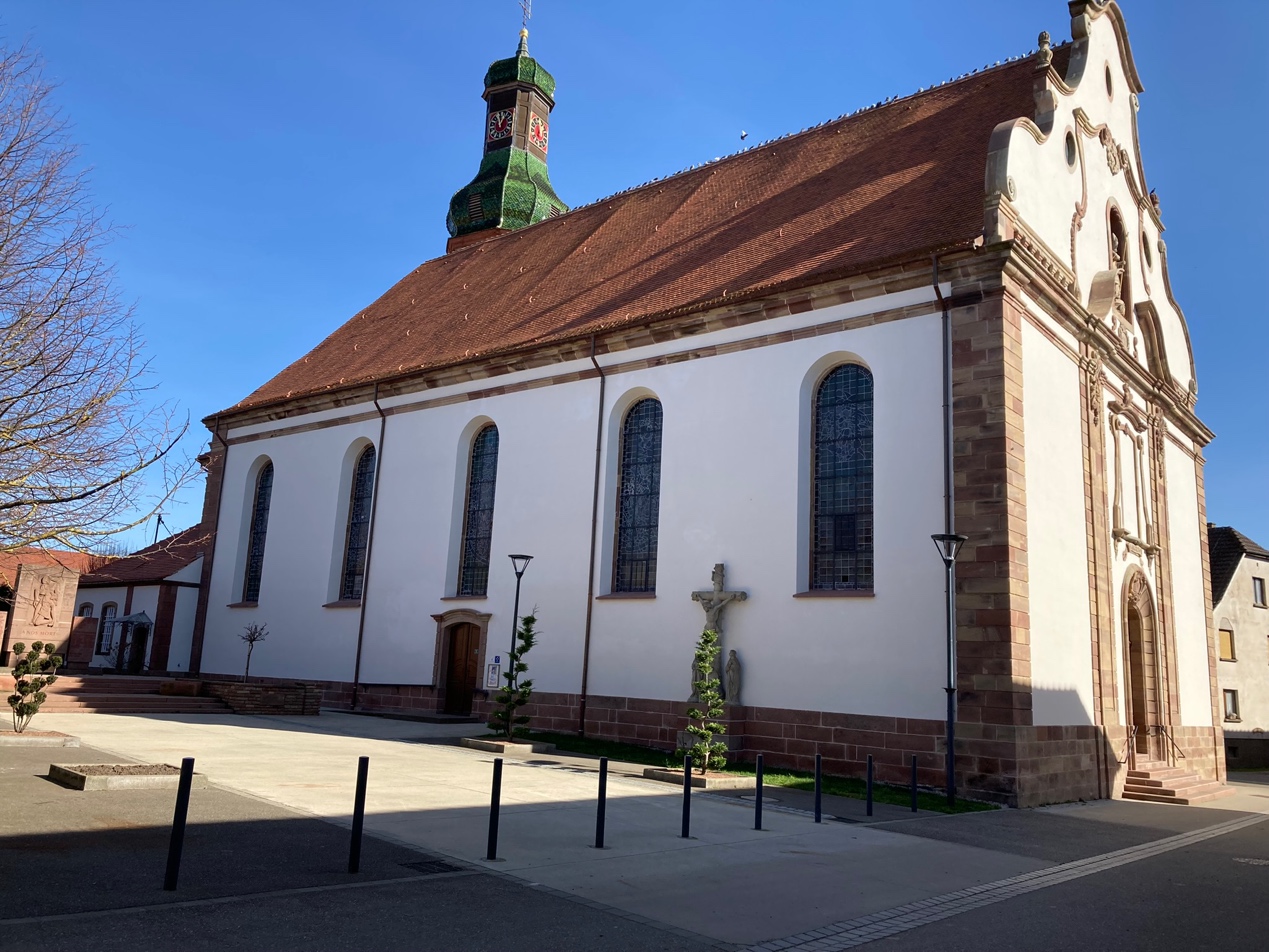 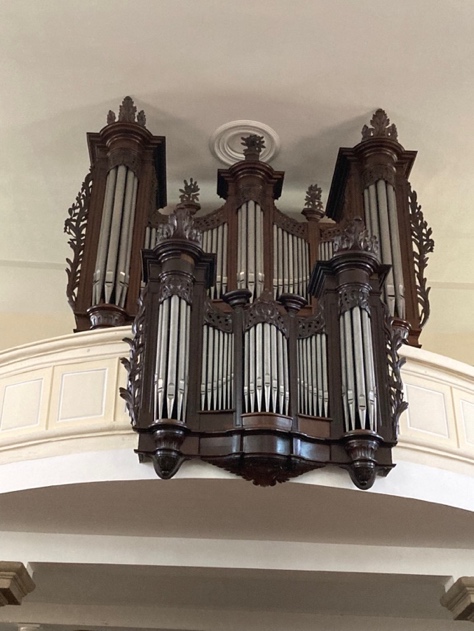 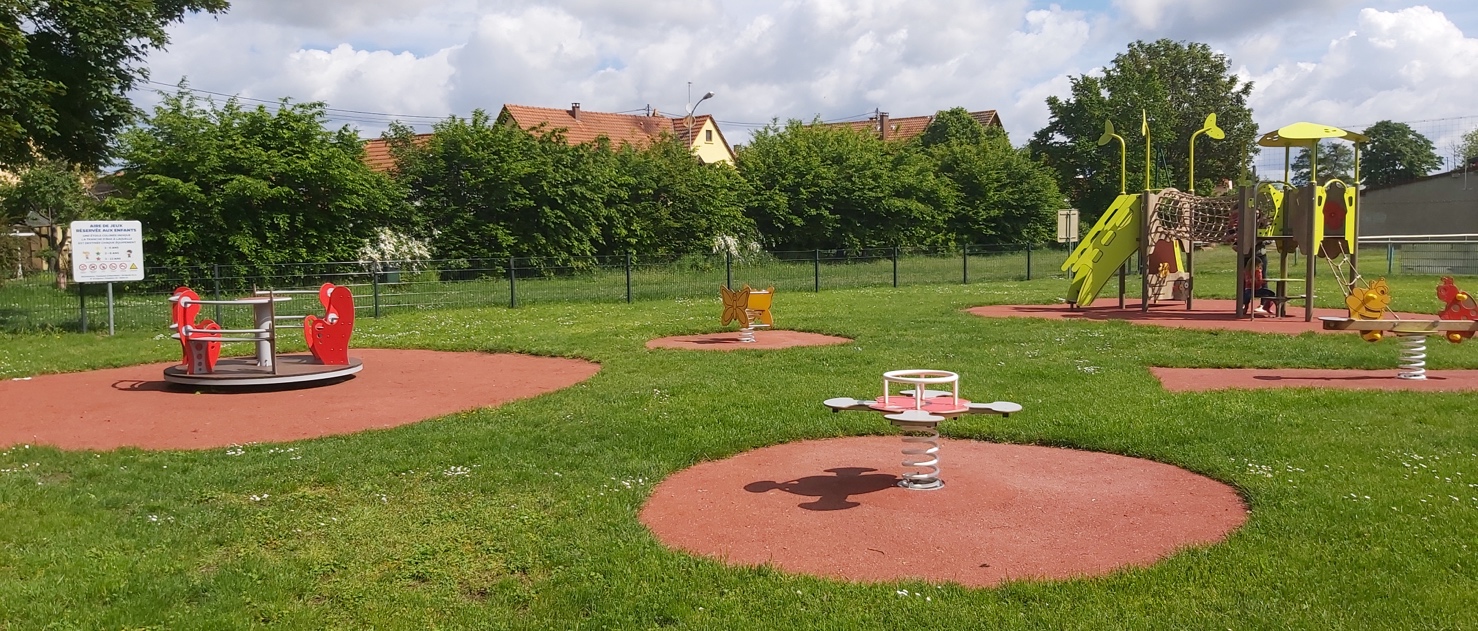 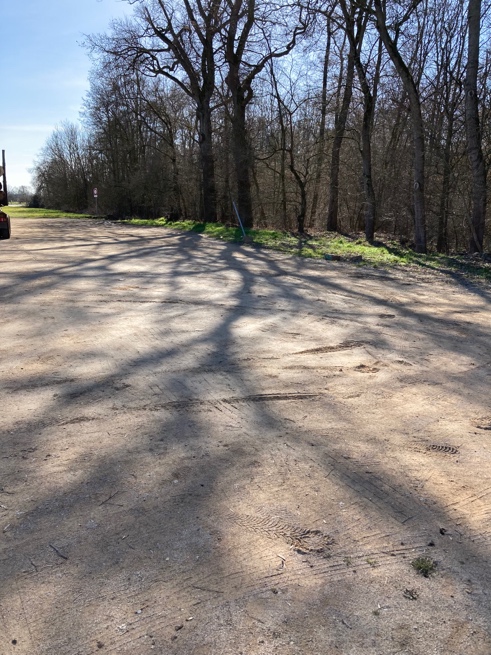 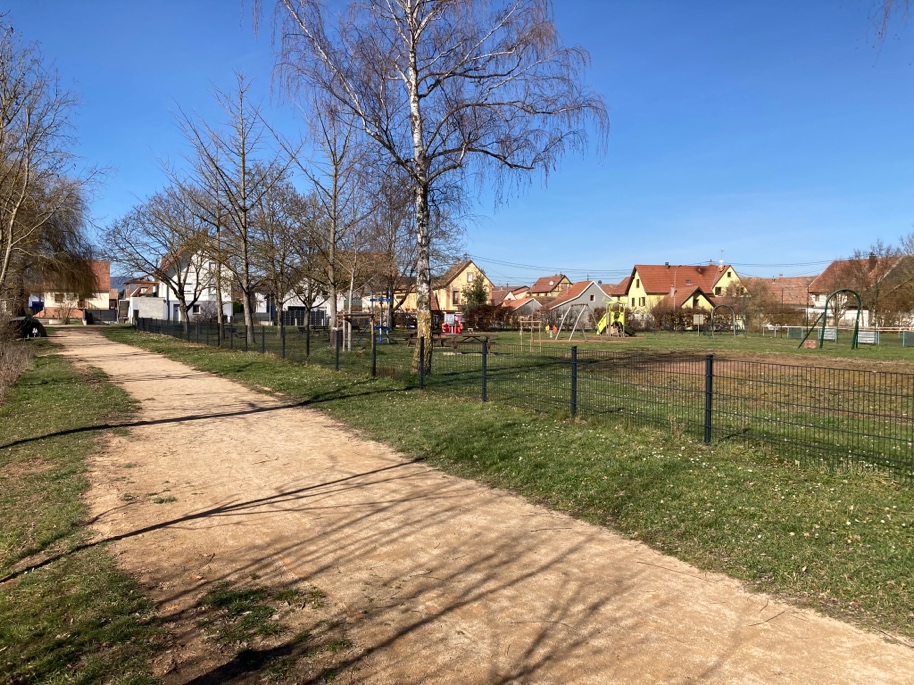 Taxes directes localesTaux  de la communeTaux moyens au niveau nationalTaux moyens départementauxTaxe foncière Bâti26,06 %38,28%33,68%Taxe foncière Non bâti50,74%50,44%65,68%CFE16,17%26,56%24,59%Taxe Habitation Rés second.14,90%Recettes de fonctionnementBudget 2021Budget 2022Budget 2023Atténuation de charges5 000 €5 000 €5 000 €Produits des services, domaines9 000 €12 347 € 21 413 €Impôts et taxes (fiscalité locale)836 700 €919 000 €954 000 €Dotations et participations461 600 €430 000 €422 000 €Autres Pr Gestion courante12 000 €20 000 €20 000 €Produits financiers50 €0 €0 €Produits spécifiques7 500 €0 €0 €TOTAL RECETTES REELLES1 330 000 €1 386 347 €1 422 413 €Résultat reporté30 982 €196 653 €427 587 € TOTAUX1 362 832 €1 583 000 €1 850 000 €Dépenses de fonctionnementBudget 2021Budget 2022Budget 2023Charges à caractère général358 650 €388 000 €462 000 €Charges de personnel461 800 €460 000 €479 900 €Atténuation des produits153 000 €155 000 €155 000 €Charges de gestion courante103 000 €106 000 €95 000 €Charges financières11 000 €10 000 €7 000 €Charges spécifiques2 000 €1 000 €1 000 €Dotations aux provisions3 382 €0 €100 €TOTAL DEPENSES REELLES1 092 832 €1 120 000 €1 200 000 €Opérations d’ordre0 €0 €0 €Virement Section investissement270 000 €463 000 €650 000 €TOTAUX1 362 832 €1 583 000 €1 850 000 €Recettes d’investissementBudget 2021Budget 2022Budget 2023Dotations, fonds et réserves550 000 €473 514 €400 584 €Subventions293 338 €319 628 €79 000 €Emprunt (nouvel emprunt)0 €0 €0 €TOTAL RECETTES REELLES 843 338 € 793 142 €479 584 €Virement section de fonctionnement270 000 €463 000 €650 000 €Opérations d’ordre et patrimoniales46 363 €0 €22 208 €     Report solde section d'investissement     Report solde section d'investissement768 212 €683 858 €830 416 €TOTAL RECETTES INVESTISSEMENT1 927 913 €1 940 000 €1 982 208 €Dépenses d'investissementBudget 2021Budget 2022Budget 2023Études (Immobilisations incorporelles)275 000 € 186 000 € 135 000 € Subventions d’équipement versées10 000 € 5 000 € 165 000 € Immobilisations corporelles (travaux, achats…)1 444 050 € 1 142 000 € 815 000 € Immobilisations en cours,  provision pour travaux futurs0 € 480 000 € 740 000 € Emprunt (Remboursement en capital)152 500 € 127 000 € 105 000 € DEPENSES REELLES 1 881 550 € 1 940 000 € 1 960 000 € Opérations patrimoniales et d’ordre46 363 € 0 € 22 208 €  TOTAUX 1 927 913 € 1 940 000 € 1 982 208 € SYNTHESE DU BUDGET 2023SYNTHESE DU BUDGET 2023SYNTHESE DU BUDGET 2023SYNTHESE DU BUDGET 2023Dépenses réelles de fonctionnent 1 200 000 € Recettes réelles de fonctionnement1 422 413 € EPARGNE BRUTE222 413 € Remboursement du capital de la dette 105 000 €EPARGNE NETTE 117 413 € Dépenses réelles d’investissement  1 115 000 € Résultat de fonctionnement 2022427 587 €Provisions pour projets futurs 740 000 €Résultat d’investissement 2022830 416 € Recettes réelles d’Investissement 479 584 € RATIOS EBERSHEIMMoyenne communes 2000-3500 habRemarques (les 6 premiers ratios sont déterminés par habitant)DRF/Population458 €736 €Niveau des dépenses de fonctionnementImpôts directs/Population365 €528 €Recettes liées à la fiscalité localeRRF/Population698 €926 €Niveau des recettes de fonctionnementDépenses équipement/population216 €301 €Investissement annuelDette/Population314 €679 €Encours de la detteDGF/Population174 €152 €Dotations versées par l'ÉtatDépenses personnel/DRF41,5%51,3%Niveau des dépenses de personnel(DRF +remboursement dette)/RRF73,5%87,9%Marge d'autofinancementDépenses d’équipement/RRF30,9%32,5%Effort d'équipementDette/RRF45,0%73,3%Charge de la dette